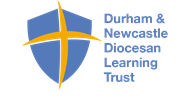 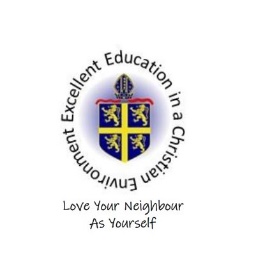 Academy Council Body of Holy Trinity C E Aided Primary SchoolSeptember 2021STAFF DISMISSALInitial/Nominating CommitteeTo be constituted when requiredQuorum 3Hearing CommitteeTo be constituted when requiredQuorum 3Appeals Committee To be constituted when requiredQuorum 3Pay Appeals Committee To be constituted when requiredQuorum 3                                                           Link GovernorsSubjectLink GovernorMathsMrs Debbie WheeldonEnglishMrs Christine Patton WoodsComputingVacanyWorship and REFather PhilipScienceMrs Amanda BainesPSHE/SENDMrs Debbie WheeldonArt/Design/MusicMrs Christine Patton WoodsSafeguarding including PREVENT agenda and on-line safetyMrs Kirsty CrowleySafer recruitment/school visitsMr Michael JohnsonHumanitiesVacancyPEMr Andrew KaneEarly YearsMrs Christine Patton Woods